  Вестник сельского поселения Печинено№  16  2011 год (66)    24  августа  2011 годаОФИЦИАЛЬНОЕ ОПУБЛИКОВАНИЕООО «Атлант» информируетВ соответствии с п. 43 раздела IV Постановления Правительства от 30.12.2009г. №1140 о стандартах раскрытия информации в сфере холодного водоснабжения ООО «Атлант» доводит до сведения, что инвестиционные программы на 2011 год не принимались. За 2 квартал 2011 года у организации отсутствует резерв мощности системы холодного водоснабжения.Полная информация размещена на сайте Министерства экономического развития, инвестиция и торговли Самарской областиhttp://www.economy.samregion.ru/econmic/tceny_tarify/k_plateg/info_okk/Прокуратура разъясняет. Испытание при приеме на работу.Согласно ст. 70 Трудового кодекса РФ при заключении трудового договора в нем по соглашению сторон может быть предусмотрено  условие об испытании работника в целях проверки его соответствия поручаемой работе.Отсутствие в трудовом договоре условия об испытании означает, что работник фактически допущен к работе без оформления трудового договора, условие об испытании может быть включено в трудовой договор, только если стороны оформили его в виде отдельного соглашения до начала работы. В период испытания на  работника распространяются положения трудового законодательства  и иных нормативных правовых актов, содержащих нормы трудового права, коллективного договора, соглашений, локальных нормативных актов.Срок испытания не может превышать трех месяцев, а для руководителей организаций, главных бухгалтеров и их заместителей, руководителей филиалов, представительств или иных обособленных структурных подразделений организаций – шести месяцев, если иное не установлено федеральным законом. При  заключении трудового договора на срок от двух до шести месяцев испытание не может превышать двух недель.И.о. прокурора района, юрист 2 класса А.И.УмнаевПри перебоях с водойС 1 августа 2011 года организацией, снабжающей водой жителей сельского поселения Печинено, является ОАО «ТЭКСО». Сообщаем  телефон, по которому следует обращаться в случае проблем с водоснабжением: 8 937 653 60 12  Адяков  Евгений НиколаевичОбращаем внимание жителей поселения! Существует угроза отравления ядовитым растением БЕЛЕНОЙ!Белена красива. Ее крупные, желтоватые с темно-фиолетовыми жилками и таким же пятном в глубине цветки собраны на верхушках стеблей в многоцветковые завитки. Она стройна — на второй год жизни (белена растение двулетнее) ее стебли иногда достигают 1,5 метра высоты; в первый год белена дает только розетку прикорневых листьев.
Все растение покрыто железистыми волосками, выделяющими липкую, неприятно пахнущую жидкость. Белену часто можно встретить на сорных местах, опушках леса, близ жилья, на выгонах, паровых полях  почти по всей нашей стране, кроме пустынь и Крайнего Севера; сравнительно редко она встречается в Приморском крае.
Когда белена отцветает, на верхушках ее стеблей появляются плоды: кувшинчатые, двухгнездные, многосеменные коробочки, открывающиеся крышечками. Семена мелкие, круглые, желтовато-серые, очень похожие на семена мака. Они-то и привлекают детей, среди которых часто случаются отравления беленой.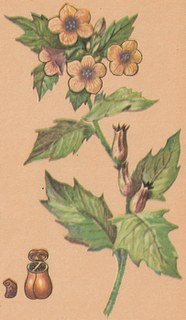 Отравление  большими дозами  вызывает двигательное и психическое возбуждение и смерть.Администрация сельского поселения Печинено.УВАЖАЕМЫЕ ЖИТЕЛИ СЕЛЬСКОГО ПОСЕЛЕНИЯ ПЕЧИНЕНО!Доводим до вашего сведения, что реализация твердого топлива (УГОЛЬ, ДРОВА) по регулируемым ценам жителям Самарской области будет осуществлять  Индивидуальный предприниматель Ларин Александр Степанович. Розничные цены без учета доставки установлены постановлением Правительства  Самарской области № 290 от 23.06.2010 года и составляют: Для покупки топлива по регулируемым ценам необходимо подать заявку с приложением - справки о наличии печного отопления, об отсутствии газового отопления с указанием размера отапливаемой площади  (справка выдается  в администрации сельского поселения Печинено);- копии паспорта (1,2 страница и разворот с пропиской).После приема заявки в согласованные сроки и время вам будет доставлено топливо и выдана топливная книжка. Оплата за твердое топливо и доставку должна быть произведена Вами  в момент доставки топлива по указанному адресу.СПРАВКИ ПО ТЕЛЕФОНУ: 8 927 686 26 59  Инна Павловна.Ритуальные услугиВесь спектр ритуальных услуг (гроб, венки, памятники, ограда, крест, транспортные перевозки, бригада).Адрес: с. Богатое, ул. Энгельса, бывшая типография. Телефон 8 917 169 85 65. Ежедневно с 8-00 до 17-00. Телефон 8 927 69 65 0 26 круглосуточно.___________________________________________________________________________________________ Золотарев Николай Николаевич предлагает услуги. Трактор ТО – 18 Д, амкадор, вывоз мусора, погрузка, доставка сыпучих грузов, буртовка. Телефоны: 8 937 183 38 23; 8 904 710 39 07.ОБРАЩЕНИЕ К ВЛАДЕЛЬЦАМ И СОБСТВЕННИКАМ ЖИЛЫХ ПОМЕЩЕНИЙУважаемые собственники жилых домов и квартир! Страхуя  свое имущество от несчастных случаев, вы уменьшаете материальный ущерб от стихийных бедствий и техногенных катастроф. При возникновении страхового случая (пожар, затопление) вы получаете компенсацию, которая  поможет справиться с последствиями и отремонтировать свое жилье. По вопросам страхования вы можете обращаться в администрацию сельского поселения Печинено. Телефон: 3 55 30, с сотового -  8 846 66 3 55 30Собрание граждан13 сентября 2011 в СДК Печинено  в 16-00 часов  состоится собрание граждан с участием Главы муниципального района Богатовский, Председателя и депутатов  Собрания Представителей  муниципального района Богатовский, Председателя собрания представителей и депутатов сельского  поселения, руководителей организаций, представителей общественных организаций в рамках реализации проекта «Народный бюджет».Темы обсуждения: «Сельское хозяйство», «Здравоохранение, «Образование», «Экономическое развитие», «Культура», «Молодежная политика и спорт».Приглашаются жители сельского поселения Печинено для участия в собрании.  Субсидии на содержание маточного поголовья КРСВладельцы коров могут обращаться в администрацию сельского поселения Печинено для получения субсидии на содержание коров. Для этого в администрации с помощью нашего специалиста оформляется заявление, расчет, предоставляются документы, подтверждающие покупку кормов (товарный, кассовый чек или закупочный акт, в случае покупки кормов у физического лица), предоставляется паспорт и сберегательная книжка.                                                                                                                                                                                                                                                                                                                                                                                                                                                                                                                                                                                                                                                                                                                                                                                                                                                                                                                                                                                                                                                                                                                    Поздравляем юбиляров! С 30-летием: Устюгова Алексея Юрьевича, Брайт Евгения Владимировича, Овчинникову Ольгу Анатольевну, Короткову Татьяну Николаевну;                                                                                                                                                                                                                                                                                                                                                                                                                                                                                                                                                  с 40-летием: Кутузову Людмилу Викторовну, Горбань Наталью Викторовну; с 50-летием: Маркелову Татьяну Александровну, Христову Татьяну Сейтнафеевну; с 60-летием: Ожогина Николая Григорьевича; с 70-летием: Шатских Раису Васильевну! Желаем счастья, здоровья, успехов в делах.Учредители: Собрание представителей сельского поселения Печинено муниципального района Богатовский Самарской области, администрация сельского поселения Печинено муниципального района Богатовский Самарской области. Решение №3 от 19.03.08г. Ответственный за выпуск  Горшкова Е.Н. телефон: 3-55-30 тираж 150 экз.  Бесплатно.Наименование твердого топливаЕдиница измеренияЦена за единицу топлива в рубляхКаменный угольтонн714-00Дрова твердой породыКуб. метров350-00Дрова смешанной породыКуб. метров320-00